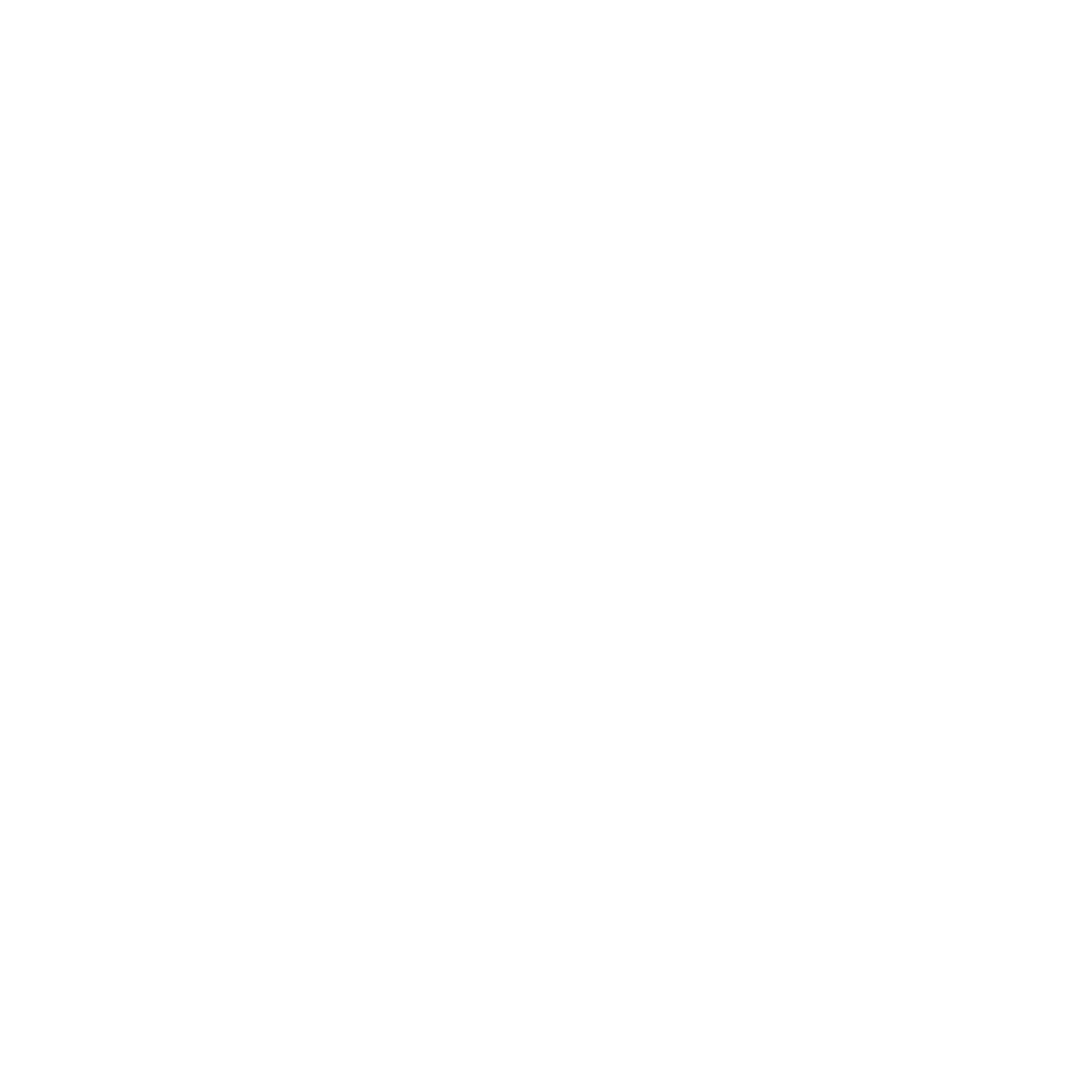 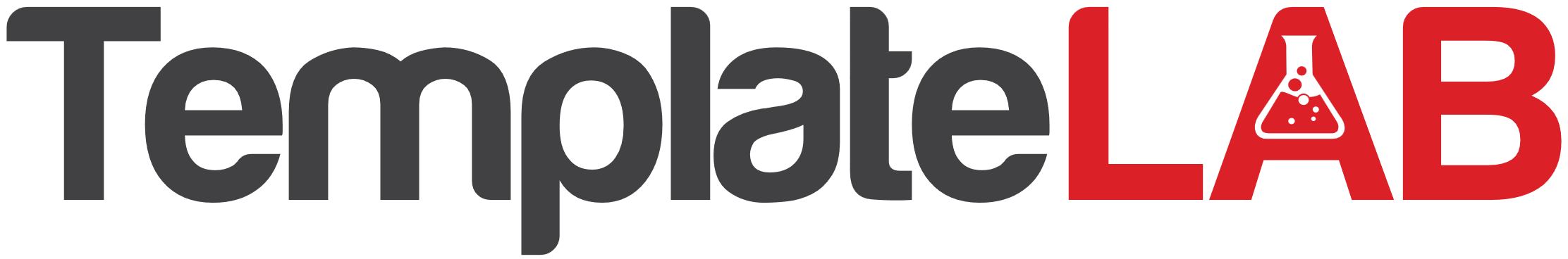 SL.TOPICSPRESENTED BYDURATION